ПОСТАНОВЛЕНИЕАДМИНИСТРАЦИЯ ТУАПСИНСКОГО ГОРОДСКОГО ПОСЕЛЕНИЯТУАПСИНСКОГО РАЙОНА  От  08.12.2020  .                                                                 №   1171  .г. ТуапсеО предоставлении разрешения на отклонение от предельных параметров разрешенного строительства на земельном участке с кадастровым номером 23:51:0202008:104 площадью 600 кв.м, расположенного по адресу: Российская Федерация, Краснодарский край, Туапсинский район, г.Туапсе, ул.Вольная	В соответствии с Градостроительным кодексом Российской Федерации, Федеральным законом от 6 октября 2003 года № 131-ФЗ «Об общих принципах организации местного самоуправления в Российской Федерации», Правилами землепользования и застройки Туапсинского городского поселения Туапсинского района, утвержденными решением Совета Туапсинского городского поселения от 24 сентября 2015 года № 43.2, учитывая заключение о результатах публичных слушаний от 23 ноября 2020 года,  п о с т а н о в л я ю: 	1. Предоставить разрешение на отклонение от предельных параметров разрешенного использования земельного участка с кадастровым номером 23:51:0202008:104 площадью 600 кв.м, расположенного по адресу: Российская Федерация, Краснодарский край, Туапсинский район, г.Туапсе, ул.Вольная, на земельном участке расположен жилой дом, 3«Б», зона застройки индивидуальными жилыми домами (Ж1), вид разрешенного использования – «для строительства индивидуального жилого дома», испрашиваемые изменения параметров – минимальный отступ застройки от границ земельного участка от точки 4 до точки 6 – 0,45м, от точки 3 до точки 7 – 1,15м (согласно ситуационного плана).	2.  Отделу имущественных и земельных отношений (Гаркуша):	1) опубликовать настоящее постановление в газете «Черноморье сегодня»;	2) разместить настоящее постановление на официальном сайте администрации Туапсинского городского поселения Туапсинского района в информационно - телекоммуникационной сети «Интернет».3. Контроль за выполнением настоящего постановления возложить на заместителя главы администрации Туапсинского городского поселения Туапсинского района М.В. Кривопалова.6.    Постановление вступает в силу со дня его подписания.Глава Туапсинскогогородского поселения Туапсинского района                                                                    С.В. Бондаренко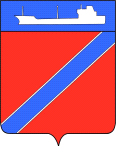 